F test of a multiple regression model To help schedule staffing and equipment needs, a large hospital uses a multiple regression model to predict its 'bed census' , the number of beds occupied at the end of each day. Using hospital records from the most recent days, a total of independent variables are used to find the estimated regression model. Let and denote the coefficients of the variables in this model. A computer printout indicates that the total sum of squares (SST) associated with the model is and the corresponding regression sum of squares (SSR) is . Using a significance level of , can you conclude that at least one of the independent variables in the model provides useful (i.e., statistically significant) information for predicting daily bed census? 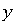 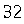 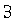 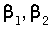 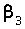 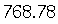 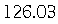 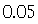 Perform a one-tailed test. Then fill in the table below. Carry your intermediate computations to at least three decimal places and round your answers as specified in the table. Ho:H1:at least one of the independent variables is usefulThe type of test statistic (chi square, t, F, z) degrees of freedom__The value of the test statistic (round to at least two decimal places)___The p-value (round to at least two decimal places)___